Профилактика СПИДа      К просветительским профилактическим мероприятиямотносятся:Включение урока в курс ОБЖ 10-11 класса Проект «Простые правила против СПИДа». Проведение разного рода мероприятий для молодёжи направленные на формирование ответственного отношения к своим поступкам в жизни Медицинское, психологическое и юридическое консультирование; Информационно-образовательная работа.             Медики едины во мнении: СПИД - первая действительно глобальная эпидемия, которая своими размерами перекрывает все вместе взятые эпидемии, которые перенесло человечество на всём протяжении своего развития. Составитель: Коршунова Н.З.,методист ГИМКДепартамент образования администрации г.АрзамасаГородской информационно-методический кабинетП А М Я Т К Адля педагогов«ЧТО НУЖНО ЗНАТЬ О СПИДе»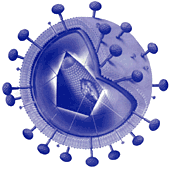             Синдром приобретённого иммунного дефицита (СПИД, англ. AIDS)— состояние, развивающееся на фоне ВИЧ-инфекции (англ. Human immunodeficiency virus, HIV) и характеризующееся падением числа лимфоцитов, множественными оппортунистическими инфекциями, неинфекционными и опухолевыми заболеваниями.        Эпидемия СПИДа длится более 20 лет: считается, что первые массовые случаи заражения ВИЧ-инфекцией произошли в конце 1970-х годов. СПИД относится к числу пяти главных болезней-убийц, уносящих наибольшее число жизней на нашей планете.                                          В 1982 году ученым удалось выяснить, что причиной СПИДа является вирус, который поражает клетки иммунной системы человека, делая их неспособными защищать организм от заболеваний.            Спасением от вируса служит то, что заражение происходит только в определенных ситуациях, и его можно предотвратить. Даже если ВИЧ проник в организм, современные лекарства способны остановить его размножение.           Наиболее сильно эпидемия СПИДа коснулась молодых людей, не достигших 25 лет. Каждый четвертый из людей, живущих с ВИЧ, моложе 21 года. Большинство инфекций, передаваемых половым путем, встречаются у подростков чаще, чем у взрослых. Молодые люди нуждаются в информации, которая помогла бы им защитить себя.             Родители и учителя часто не знают, что, как и когда говорить подросткам. Само по себе упоминание о сексуальности и средствах защиты табуируется в обществе, в особенности в отношении молодежи. При этом сами молодые люди, не имея доступа к достоверной информации, полагаются на слухи и стереотипы, усвоенные от сверстников и СМИ. Риск передачи вируса        Все зарегистрированные случаи ВИЧ-инфекции в мире           распределяются по путям заражения следующим образом:половым путем - 70-80%;инъекционные наркотики - 5-10%;профессиональное заражение медработников - менее 0,01%;переливание зараженной крови - 3-5%;от беременной или кормящей матери ребенку - 5-10%.СИМПТОМЫ БОЛЕЗНИ                        В силу своей природы СПИД не имеет собственного лица - специфической клинической картины и маскируется клиникой других заболеваний.
                        После заражения начинается бессимптомный инкубационных период, называемый "первичная ВИЧ инфекция".                       Об инфицировании могут свидетельствовать такие признаки как: стойкое увеличение лимфоузлов в разных частях тела, беспричинные поносы длящиеся более 7 дней, беспричинное похудание на 10 и более кг, кожные проявления (пятна, пузырьки, отрубевидный лишай, себорейный дерматит, опоясывающий лишай, хроническая вегетатирующая пиодермия, саркома Капоши. ВИЧ НЕ передается через:Рукопожатия, объятия…Предметы гигиены, туалет…Бассейны, ванна, баня…Укусы насекомых, другие контакты с животными…Поцелуи…"Уколы" в транспорте …Стоматолог, маникюр, парикмахерская…Сдачу анализа…